Муниципальное бюджетное дошкольное образовательное учреждение детский сад № 18 "Солнышко"Дидактическая авторская игра «Волшебные дуги»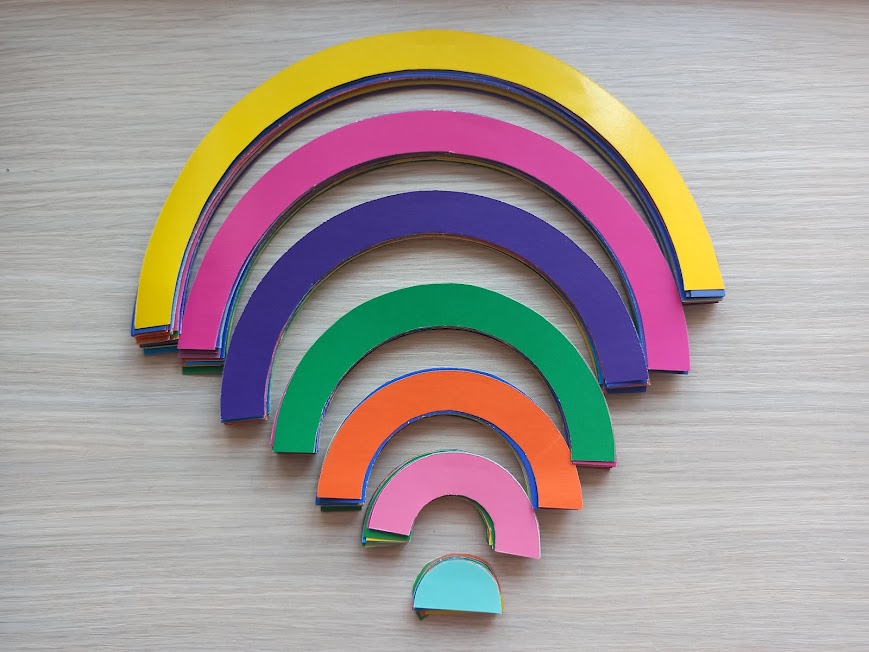 воспитатель: М.С. Пекарскаяг.Приморско-АхтарскДидактическая авторская игра «Волшебные дуги»Основная цель: развитие у детей дошкольного возраста творческих способностей, приобретение сенсорного опыта, знакомство с основными цветами.Задачи:формирование творческого воображения, фантазии;развитие мелкой моторики пальцев рук;развитие логического и образного мышления;развитие зрительно- моторной координации;закрепление знаний об основных цветах;знакомство с тёплыми и холодными цветами и их оттенками; закрепление математических понятий «один – много»;развитие умений группировать (сортировать) дуги по цвету, размеру;воспитание умения работать в коллективе и самостоятельно;формирование мотивации к творчеству и развитие усидчивости;ознакомление детей с различными эмоциональными состояниями человека (радость, испуг, удивление, злость).Материал и оборудование: Дидактическая игра «Волшебные дуги» состоит из плотного картона всех цветов радуги , разные по величине (каждого размера по 21 штуки; 3 дуги одного цвета в каждом диаметре); карточки-схемы – образцы узоров; «поле» лист картона форматом А2 или любая другая поверхность контрастного цвета (белого).Всего дуг – 7видов (размеров). Общее количество дуг - 147 штук. Толщина дуг 2 см.  Диаметр самой большой дуги 28см, последующие меньше на 4см, соответственно: 24см; 20см; 16см; 12см; 8см и 4см.Описание игры: у ребёнка – дуги разного цвета, разные по величине, соединение (сочетание) которых позволит ему создать выразительные образы, от простых узоров до невообразимых, ярких красочных панно или картин. Игра ребёнка всегда результативна. В ходе игры развиваются внимание и память, мышление и воображение, наблюдательность и эстетика восприятия. Ребёнок включается в активные действия придумывая и создавая узор. Он начинает интуитивно «чувствовать» пространство, компоновать на нём узоры. Также данная игра способствует снятию стресса и облегчению психологического состояния. С целью формирования коммуникативных навыков, сплочения группы детей - в данном случае предлагается детям создать общий коллаж (картину) на большом листе (поле). Варианты игрИгра №3 «Собери животных» (Приложение 1. Карточки схемы).Цель: развивать умение действовать по образцу и соотносить свою работу с образцом.Игра №1 «Выложи узор по образцу» (Приложение 2. Карточки-схемы).Цель: Учить детей выполнять действия по показу и образцу формировать способности к творческому созданию и комбинированию элементов в композиции. Развивать внимание, память, цветовое восприятие, мелкую моторику рук.  Игра №2 «Дизайнер» придумай и выложи свой узор. Цель: Познание сочетания элементов по цвету, расположению и размеру, развитие пространственного мышления, воображения, наблюдательности и эстетики восприятия.Игра №4 «Покажи своё настроение» (Приложение 3. Эмоции – карточки). Цель: Формирование представления детей о различных эмоциональных состояниях людей; развитие способности узнавать определенные положительные и отрицательные эмоции; по мимике определять эмоциональное состояние человека. Игра №5 «Художники» выложить панно или картину.Цель: Развитие художественно-эстетических способностей Игра №6. «Построй пирамиду» (Приложение 4. Карточки-схемы).Цель: Развиие у детей умений устанавливать соотношение между несколькими предметами по величине. Игра №7 «Сравни и сосчитай». (Приложение 5. Карточки-схемы).Цель: Развивать умение детей складывать; способствовать закреплению счёта. . Игра №6 «Сортировка» по размеру, по цвету. (Приложение6.)Цель: Развивать умение детей сравнивать два и более предметов (дуг) по величине; способствовать закреплению счёта. Игра №7 «Картина» коллективная работа. (Приложение 7.)Цель: Формирование коммуникативных навыков, сплочения группы детей.Приложение 1Карточки-схемык игре «Собери животных»Приложение 2Карточки-схемы к игре «Выложи по образцу»Фантазийные узоры-карточки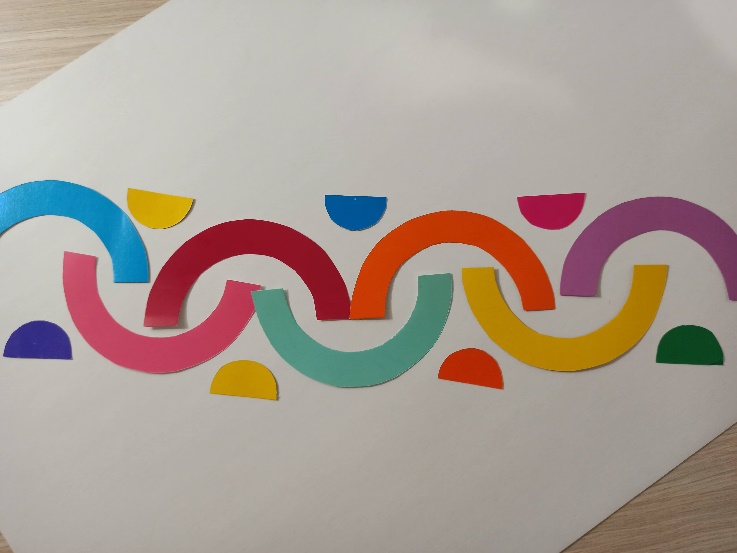 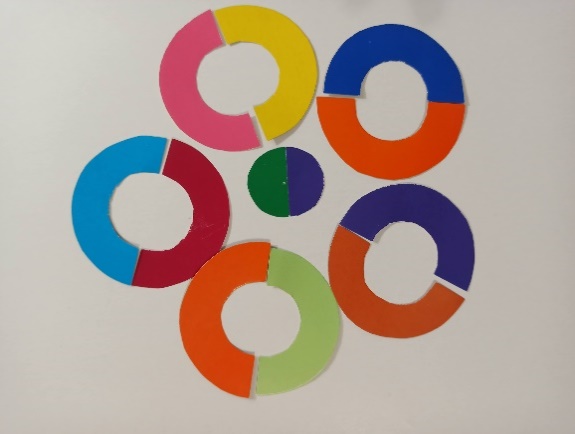 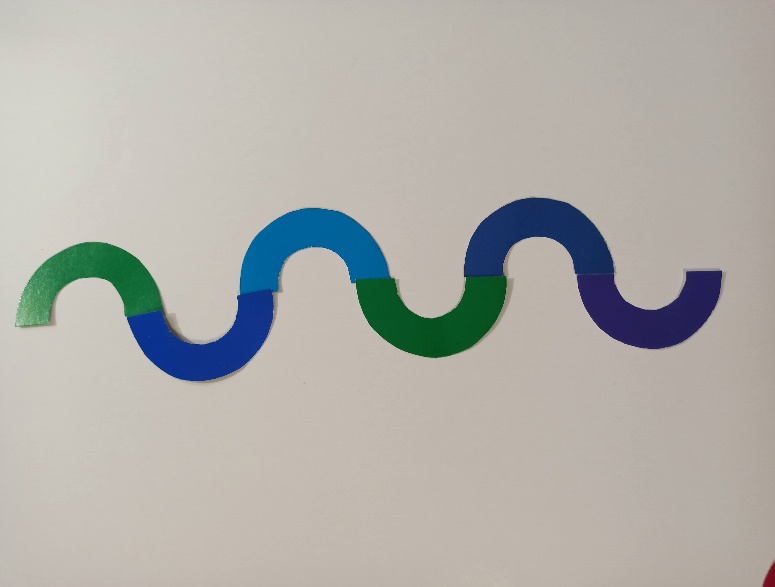 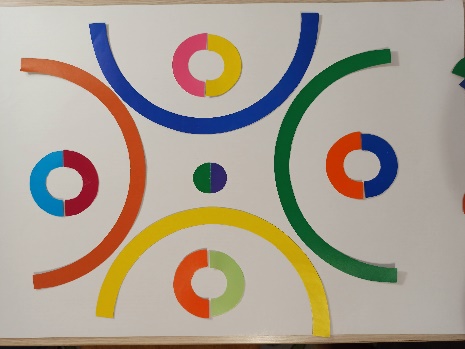 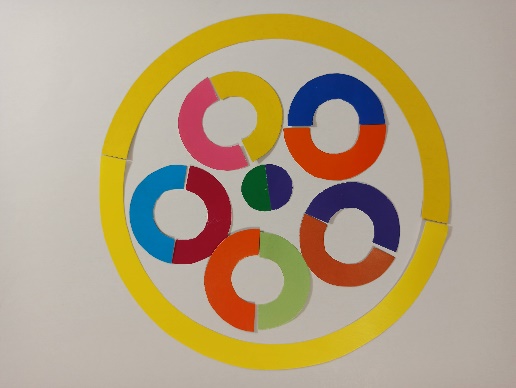 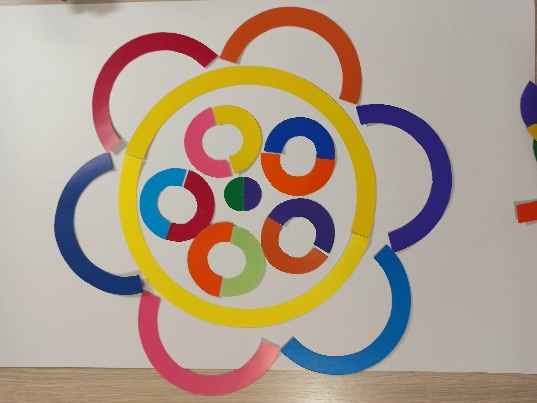 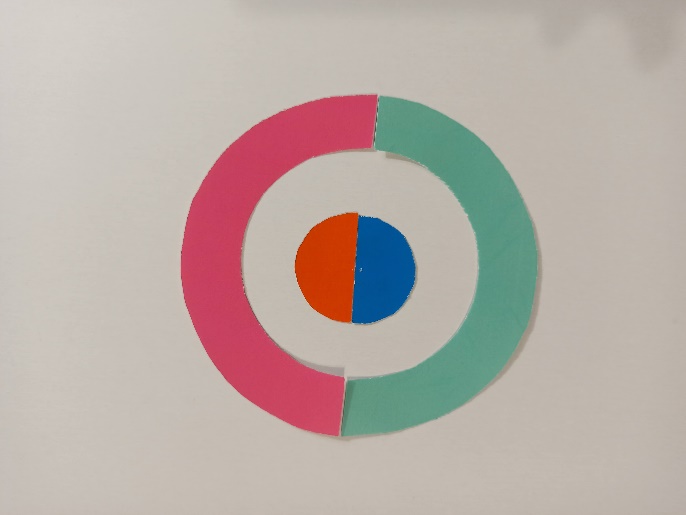 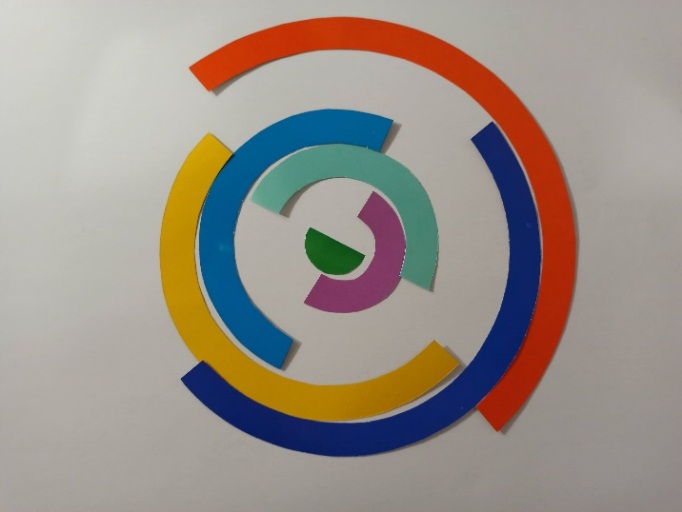 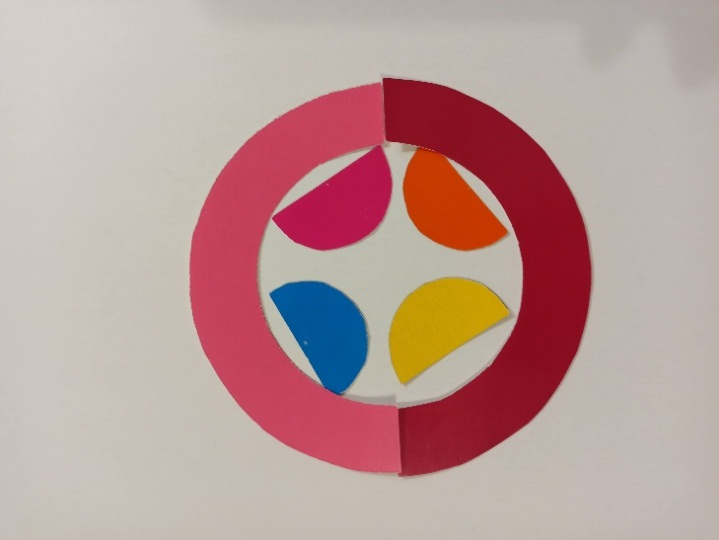 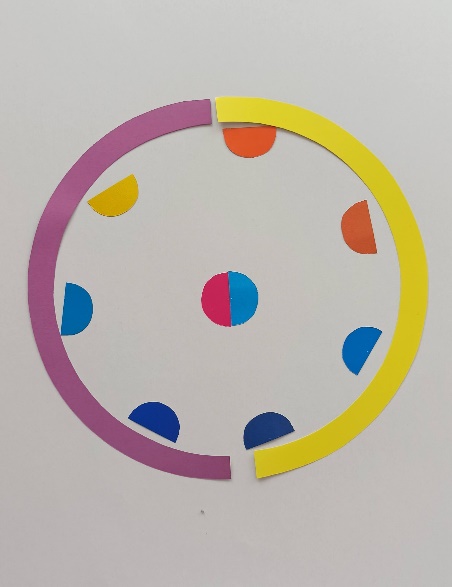 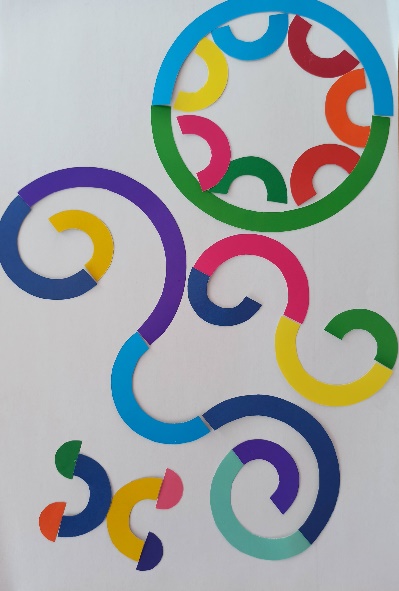 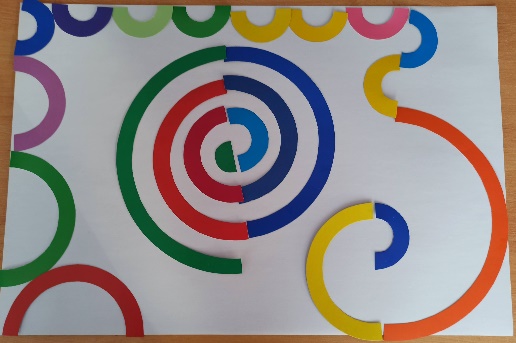 Приложение 3Эмоции – карточкик игре «Покажи своё настроение»Приложение 4Карточки-схемык игре «Построй пирамидку»Рисунок 1  пирамида1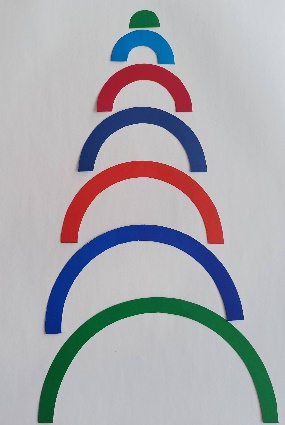 Рисунок 2  пирамида2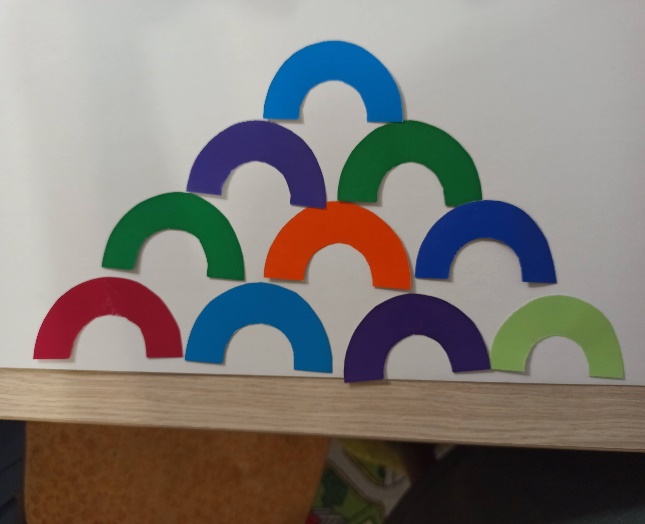 Приложение 5Карточки-схемык игре «Сравни и сосчитай»Карточка 1.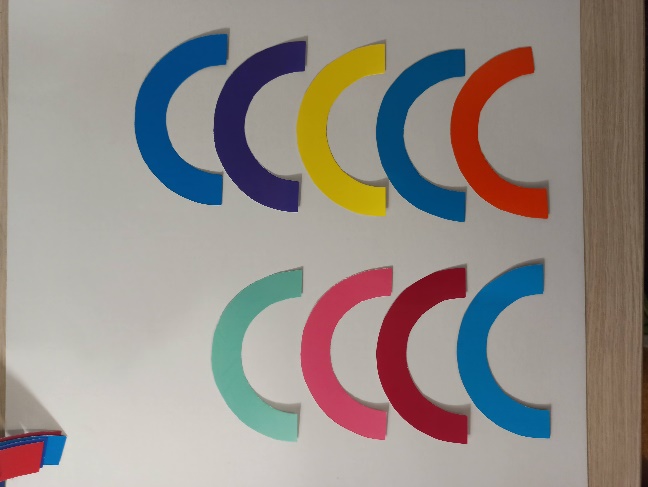 Карточка 2.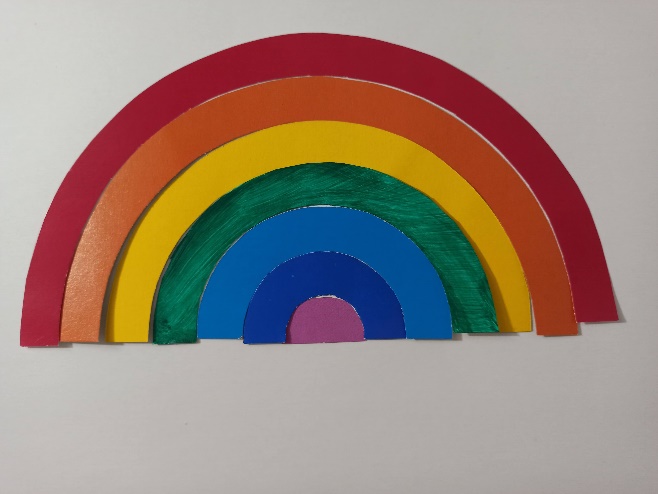 Карточка 3.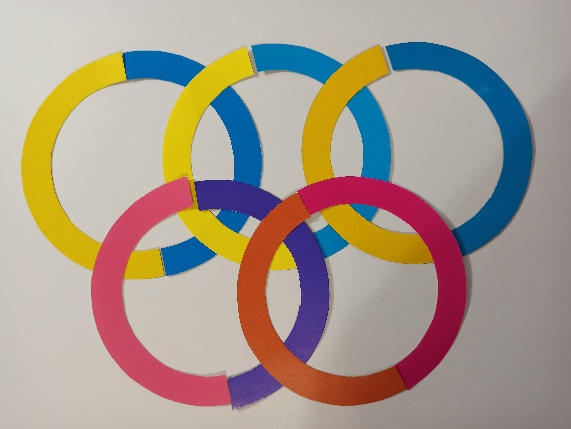 Приложение 6Пример  игры «Сортировка»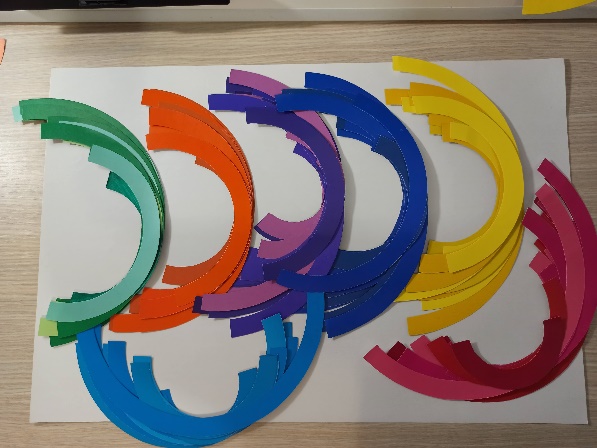 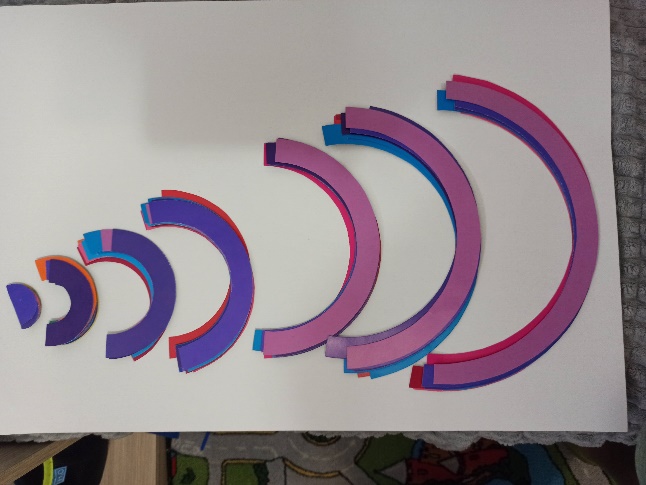 Приложение 7Пример игры  «Картина»  (коллективной работы).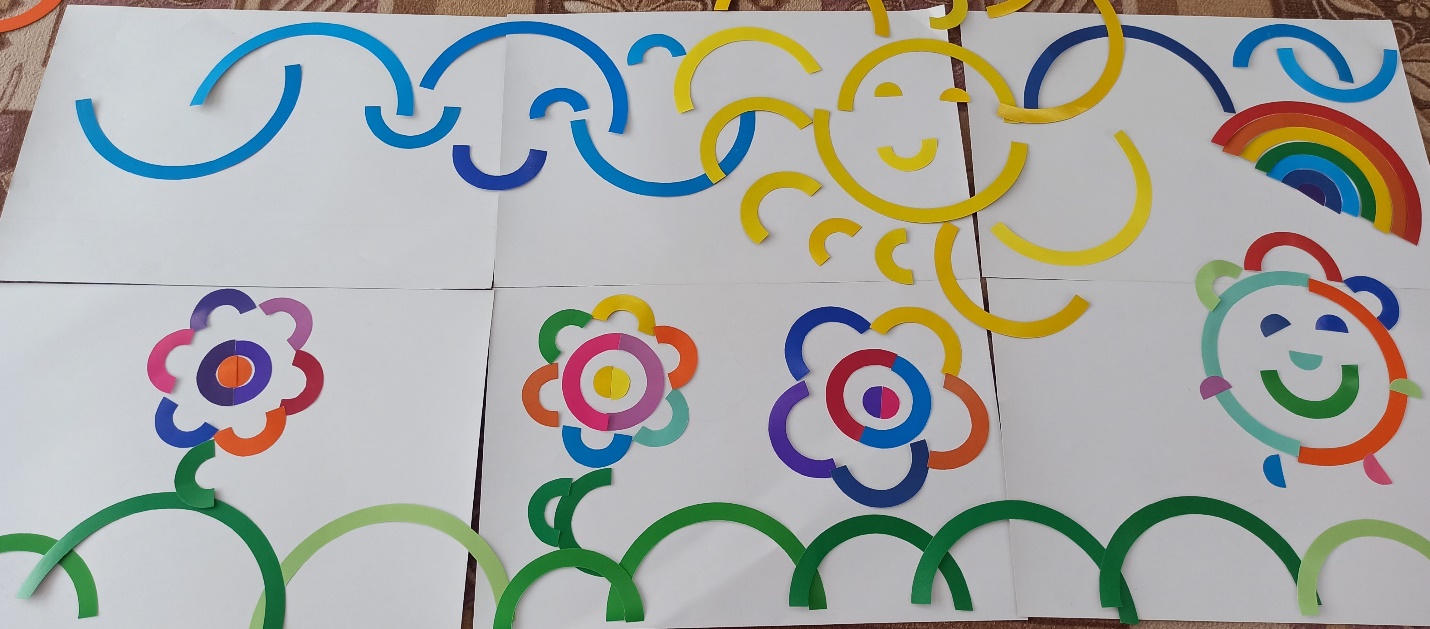 Использованная литература.Веракса Н.Е., Веракса А.Н. Развитие ребенка в дошкольном детстве. – М.: Мозаика-Синтез, 2006.Куцакова Л.В. Конструирование и ручной труд в детском саду. – М.: Мозаика-Синтез, 2008.Программа «Развитие», М.: Новая школа, 1994.Программа воспитания и обучения в детском саду/Под ред. М.А. Васильевой, В.В. Гербовой, Т.С. Комаровой. – М.: Мозаика-Синтез, 2008.Рисунок 1. Слон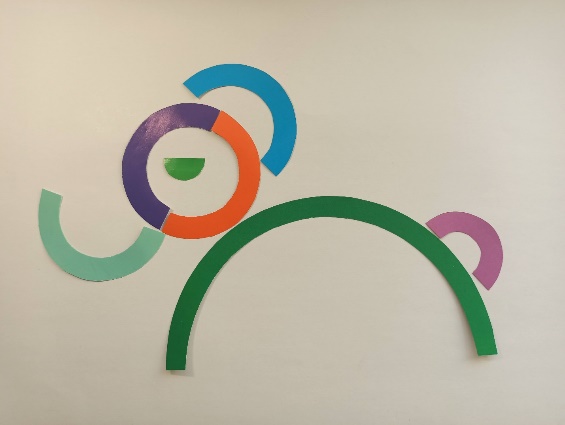 Рисунок 2. Лев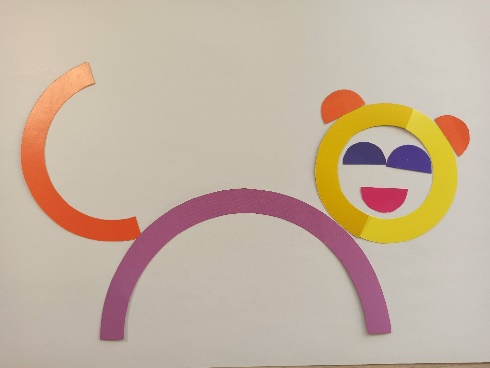 Рисунок 3. Кот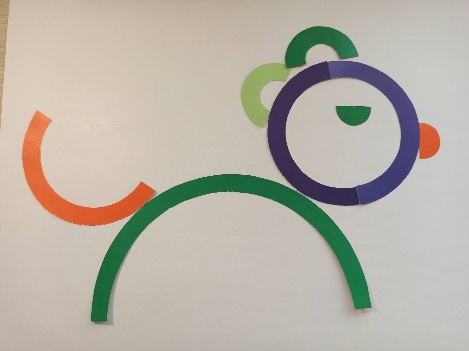 Рисунок 4. Курица и цыплёнок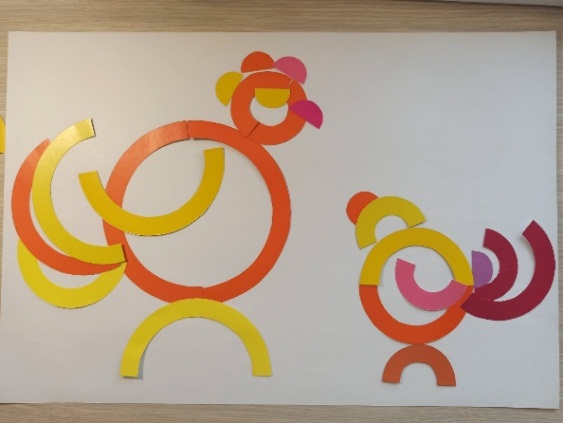 Рисунок 5. Курица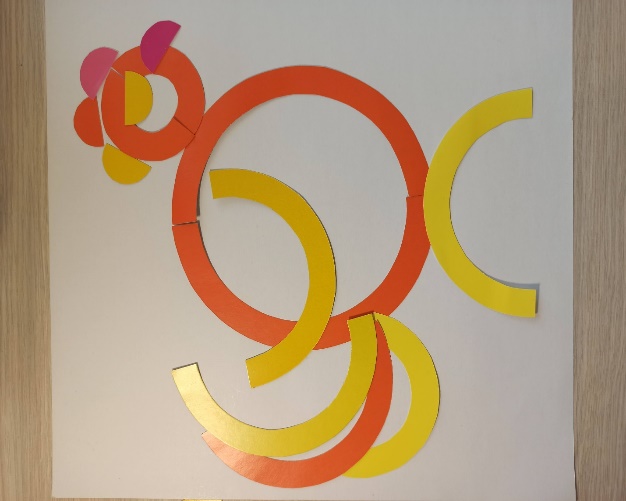 Рисунок 6. Петушок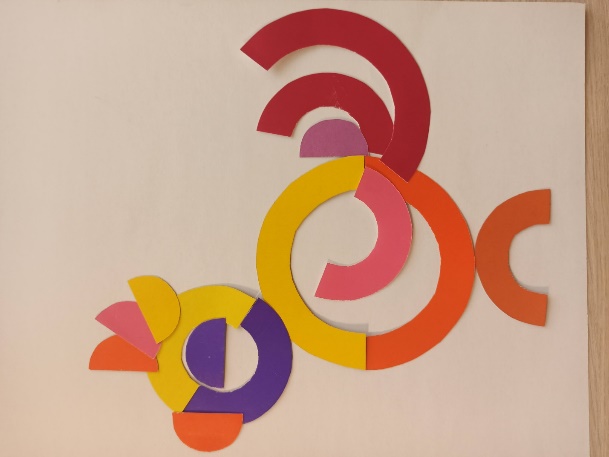 Рисунок 7. Краб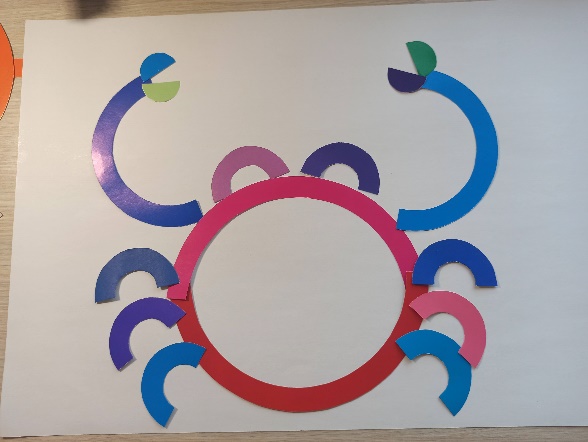 Рисунок 8. Ёжик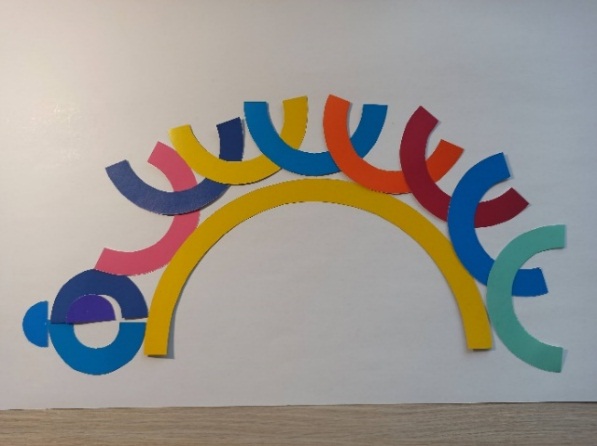 Рисунок 9. Обезьянка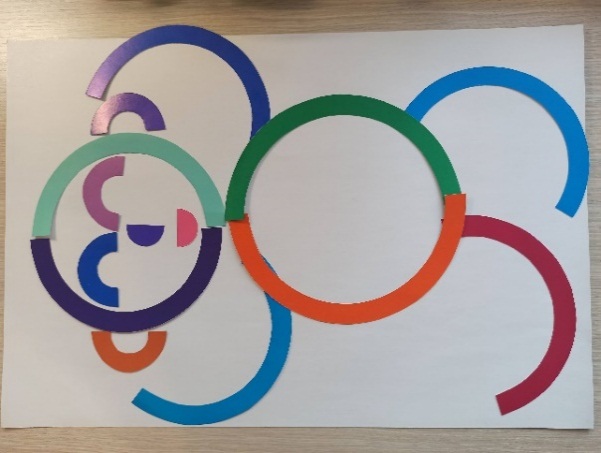 Рисунок 10. Зайчик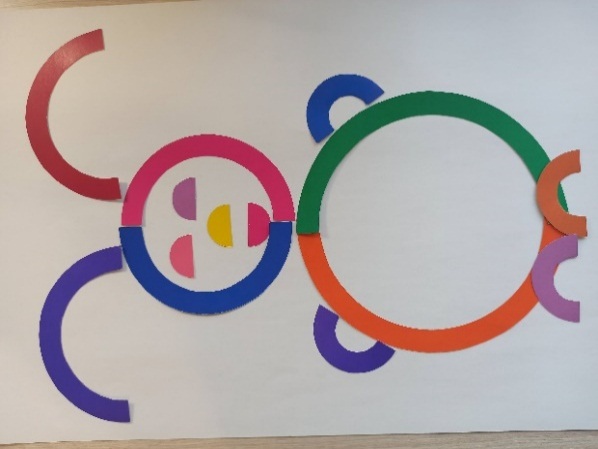 Рисунок 11. Черепаха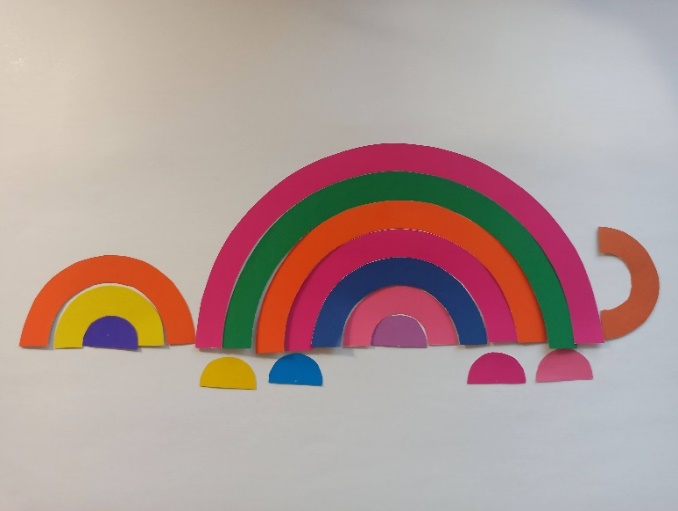 Рисунок 12. Котёнок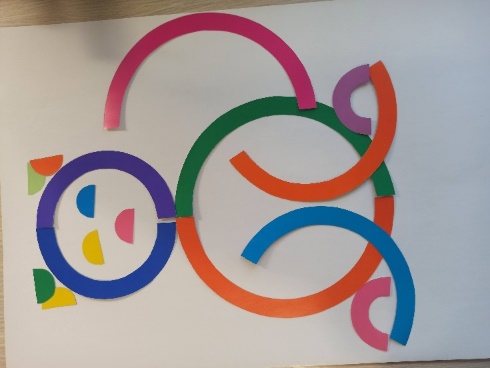 Рисунок 13.Спящий кот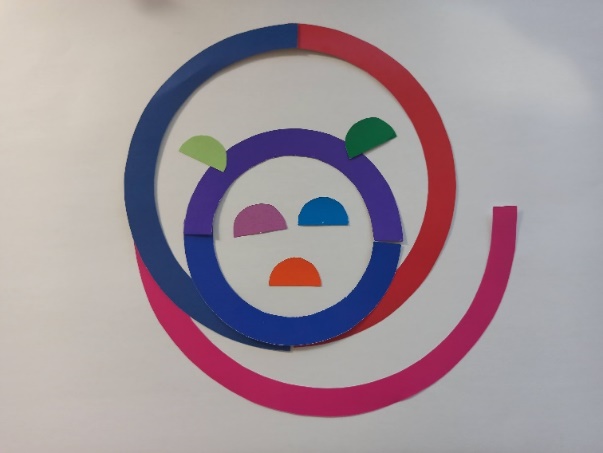 Рисунок 14. Улитка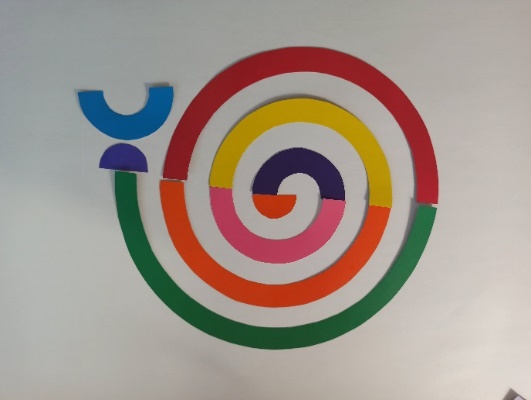 Рисунок 15. Бабочка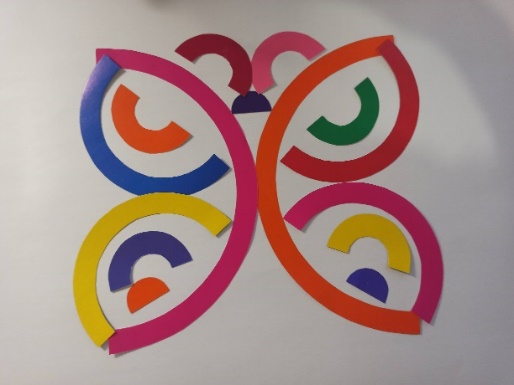 Рисунок 16. Божья коровка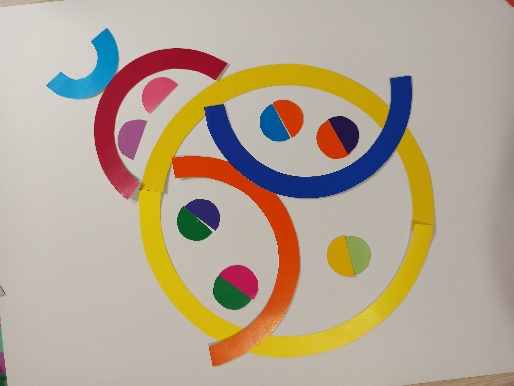 Рисунок 17. Гусеница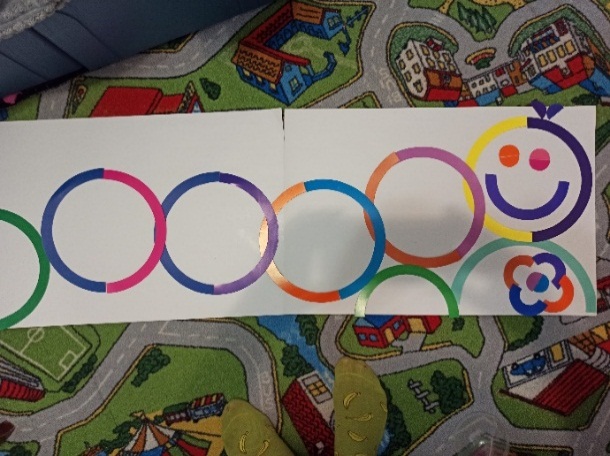 Рисунок 18. Медведь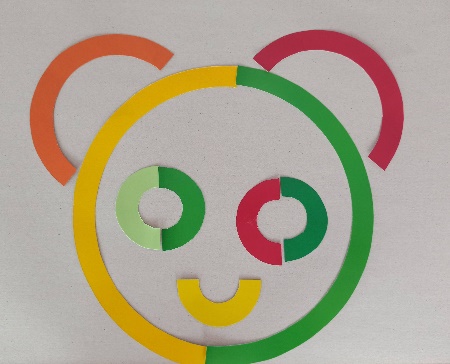 Рисунок 19. Цветочная полянка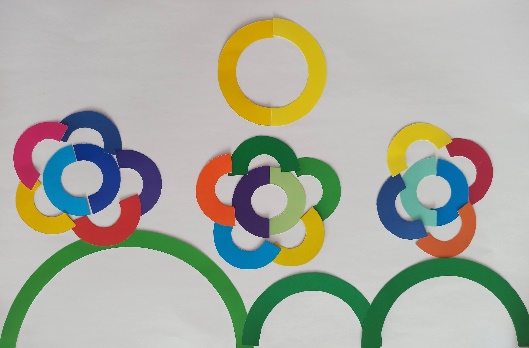 Рисунок 20. Медуза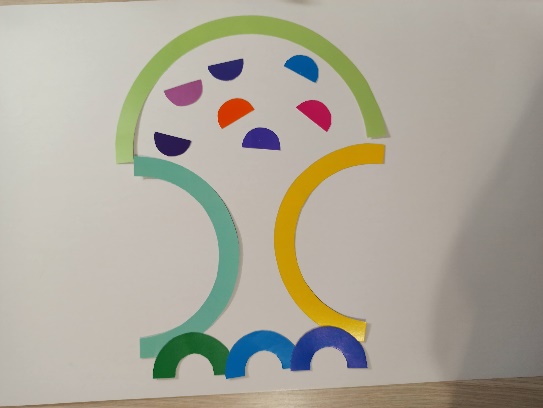 Рисунок 21.  Планета Земля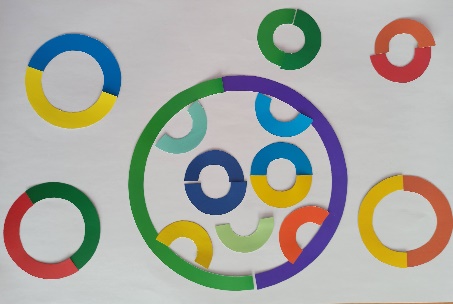 Рисунок 22.  Мальчик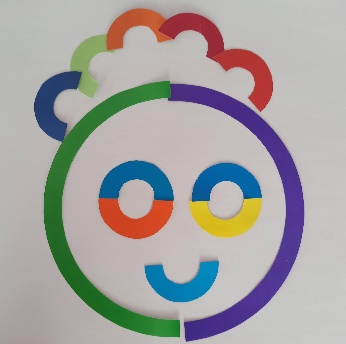 Рисунок 23. Солнышко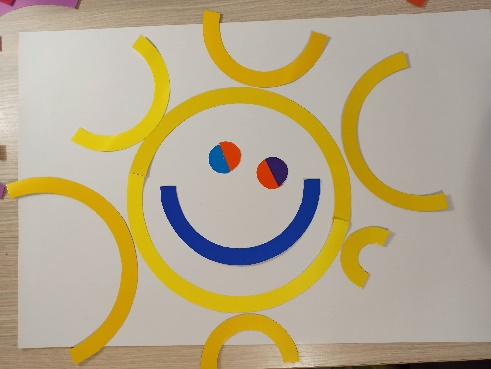 Рисунок 24. Цветочная полянка и бабочки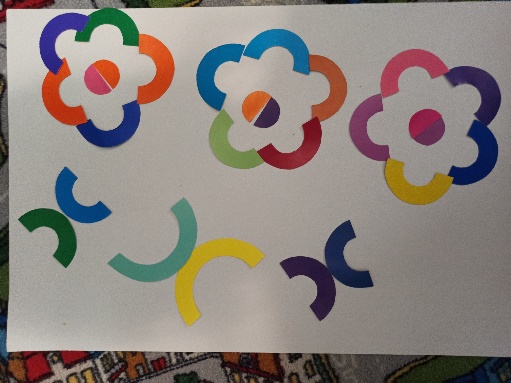 Рисунок 25. Снеговик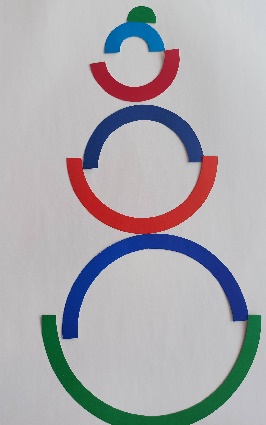 Рисунок 26.  «Веселье»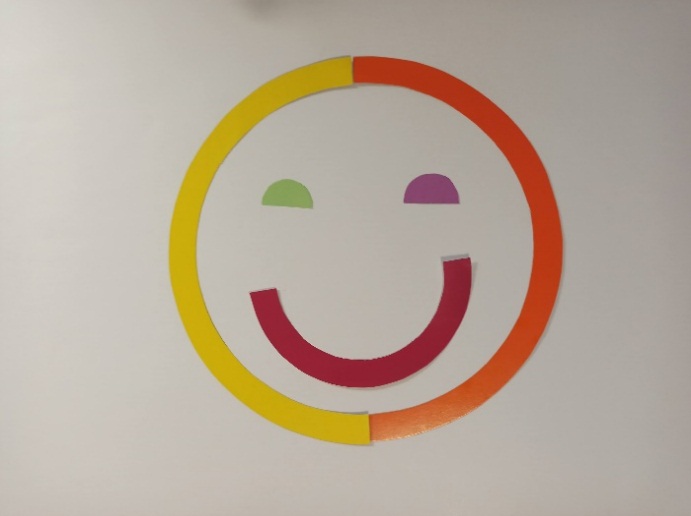 Рисунок 27.  «Грусть»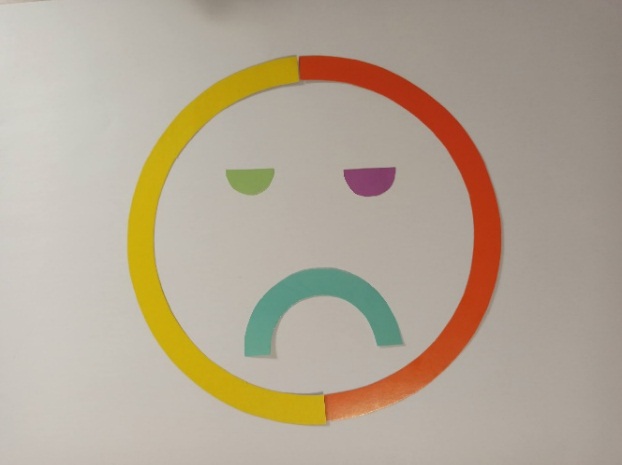 Рисунок 28. «Радость»	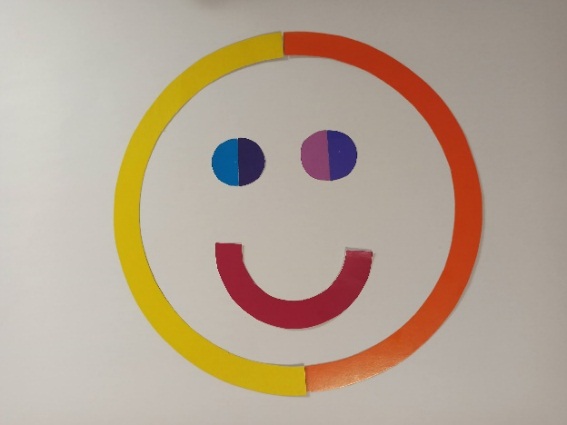 Рисунок 29. «Печаль»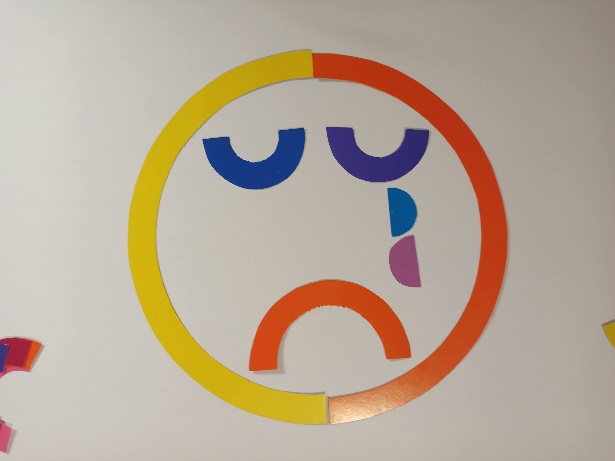 Рисунок 30.  «Ужас»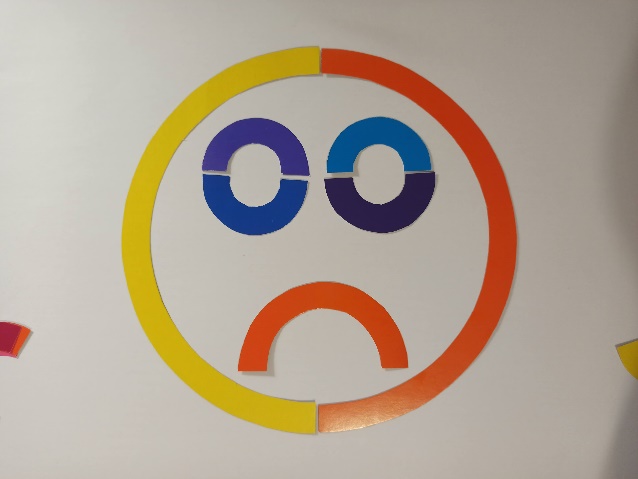 Рисунок31. «Подмигивание»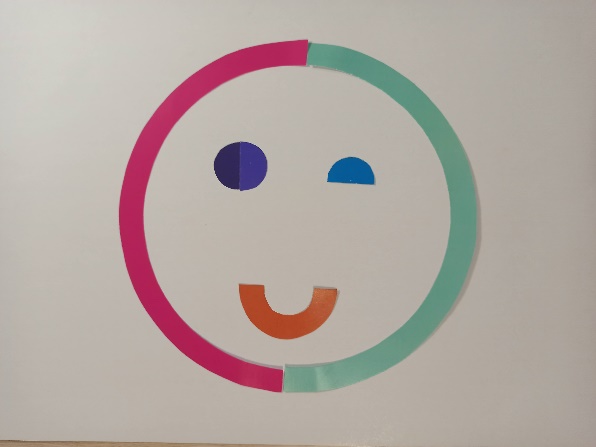 Рисунок 32.  «Гнев 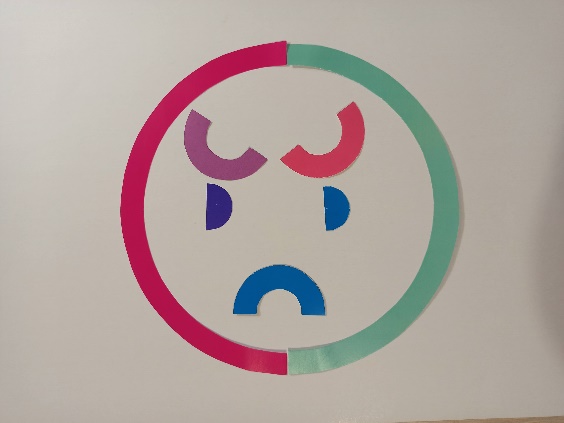 Рисунок 33.«В очках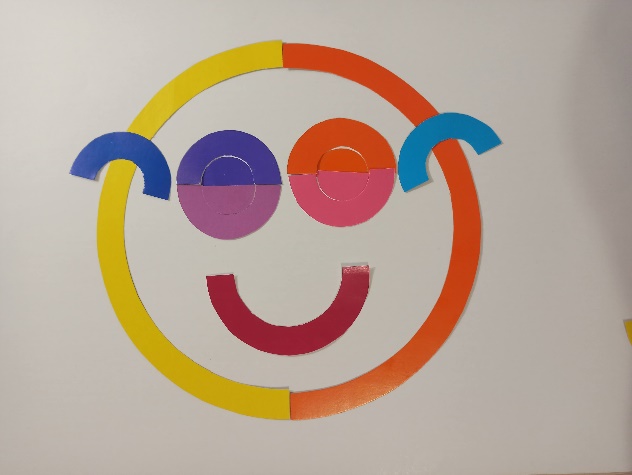 Рисунок 34  «Удивление»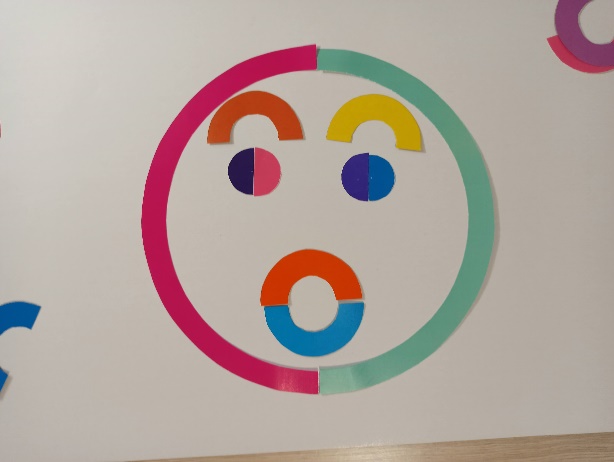 